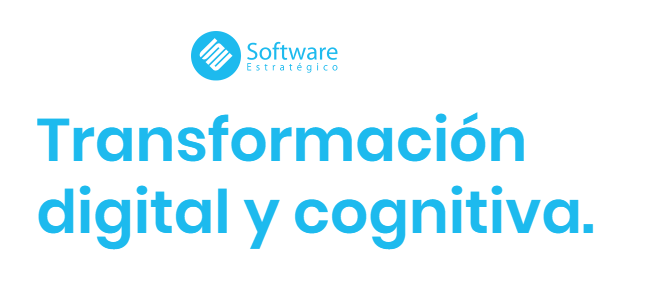 Capacitación de SharePoint para Administradoressoftware estrategicoVersión 2Documentado Por: Juan Carlos Bautista LOPEZCertification Application Development Foundation C# (Exam-070-536).Certification Core solutions of Microsoft SharePoint server 2013. (Exam-070-331)Implementing and Maintaining Microsoft SQL Server 2008 Analysis Services.jbautistal@ins.gov.co   06 de lunes2020ARQUICTECTURABases de datos de contenido.Colecciones de sitios.Sitios.Listas y bibliotecas de documentos.Aplicaciones de servicio elegidas a la carta por aplicaciones web.Administración Central de SharePoint.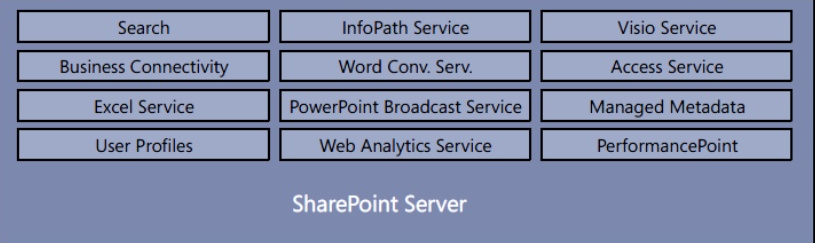 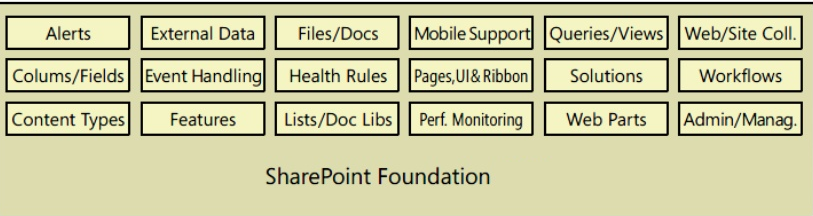 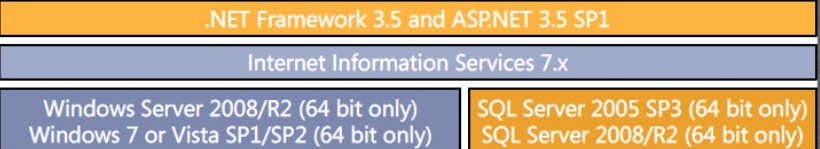 TOPOLOGIA DE UN SITIO DE SHAREPOINT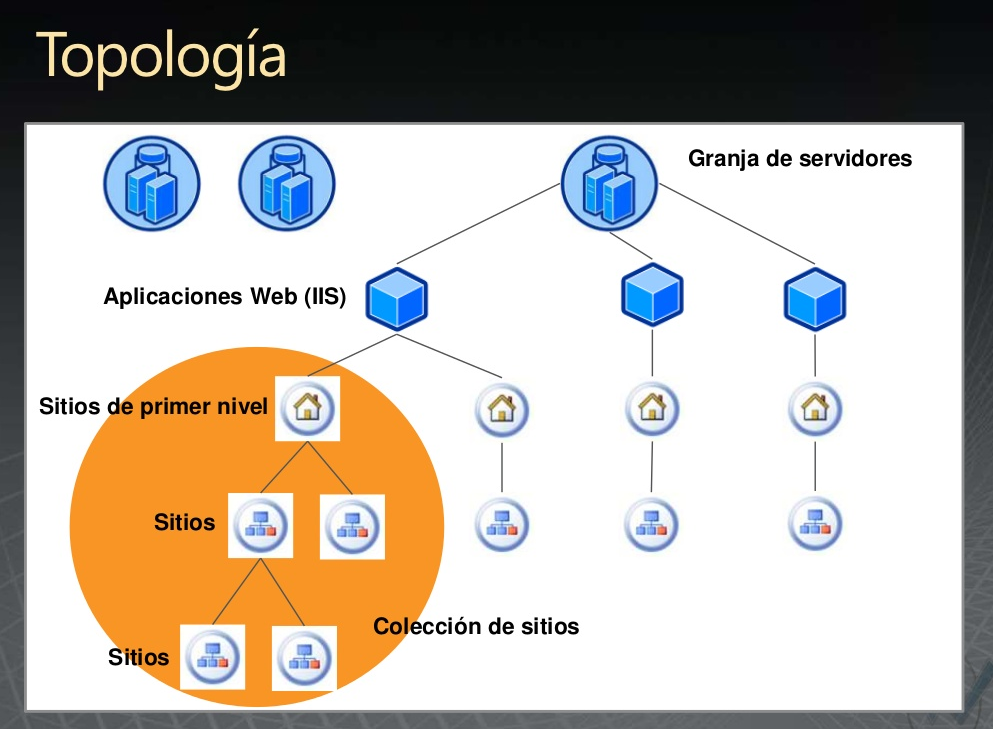 SharePoint PortalLa primera capa es el nivel de Hardware o de los servidores físicos que componen la granja de servidores. Aunque SharePoint (como software) se puede configurar para realizar diferentes labores (Frontal Web, Índex, etc.) y distribuir a lo largo de diferentes servidores físicos, una instancia de SharePoint se comporta como una unidad, un portal de SharePoint.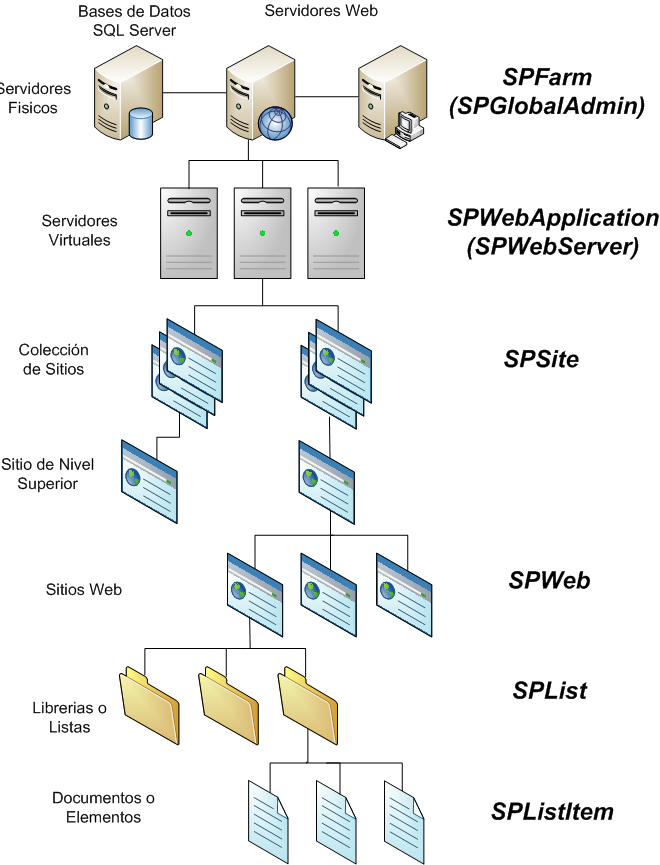 El nivel de Aplicaciones Web es el primer contenedor en la jerarquía de SharePoint (llamados en versiones anteriores Servidores Virtuales). Cada Aplicación Web puede ser vista como una instancia virtual del Portal, manteniendo su propio sistema de autenticación, puerto de IIS y configuraciones generales. Solamente a nivel de archivos físicos comparten las Aplicaciones Web algo en común. Cada Aplicación Web es un contenedor de Colecciones de Sitios. Aplicaciones Web solo pueden ser creadas desde la Administración Central, programáticamente o por medio de scripts.Una Aplicación Web no tiene ninguna interface de usuario, lo mismo que una Colección de Sitios. Una Aplicación Web puede existir sin Colecciones de Sitios, pero una Colección de Sitios necesita obligatoriamente por lo menos un Sitio, llamado el Sitio de Nivel Superior. Cada Colección de Sitios es en forma similar a las Web Aplicaciones un sistema con su propio sistema de autorización (la autenticación la maneja la Aplicación Web) y configuraciones individuales que pueden ser diferentes para cada una de las Colecciones. Colecciones de Sitios solo pueden ser creadas desde la Administración Central, programáticamente o por medio de scripts. Cada Aplicación Web es un contenedor de Sitios Web.Cada Sitio Web dentro de una Colección de Sitios se puede ver como un Sub-Sitio del Sitio de Nivel Superior. Los Sitios Web pueden heredar la configuración del Sitio de Nivel Superior o tener una propia, y los Sitios pueden ser creados desde la Interfaz de Usuario de SharePoint mismo. Cada Sitio es un depósito de Bibliotecas y Lista.SharePoint dispone de un solo tipo de Listas (Lista Personalizada) de la que heredan todas los otros tipos. Una Biblioteca no es más que una Lista Personalizada especializada y modificada para contener documentos de cualquier tipo y sus metadatos. A su vez, las Listas y Bibliotecas son el contenedor de Elementos o Documentos, el último depósito de información en SharePoint. Cada Lista y Biblioteca puede heredar la configuración de seguridad del Sitio en donde se encuentra, o crear su propio esquema.Un caso especial dentro de las Bibliotecas son las Carpetas, que pueden ser concebidas como un tipo de depósito para documentos, pero en realidad, para la estructura interna de SharePoint, Carpetas no existen en la misma forma que Directorios en un sistema de archivos de Windows e internamente todos los documentos se guardan en una estructura plana, aunque las Carpetas creen una organización visual en la Interfaz de Usuarios.Elementos de Listas y Documentos de Bibliotecas son el contenedor final de la información en SharePoint y radican en la base del sistema. De la misma forma que las Listas, cada Elemento o Documento puede heredar la configuración de seguridad de la Lista o tener su propio sistema de Seguridad.Los webparts de SharepointUno de los conceptos más básicos que debemos conocer de los portales de SharePoint es qué es un webpart. Los elementos web nos permiten crear un contenido personalizable de una manera dinámica, donde el usuario puede interactuar con ellos ajustando sus propiedades e incluso el contenido.A parte de los ya existentes dentro de SharePoint, nosotros como desarrolladores podemos crear web parts a medida.La plataforma Microsoft SharePoint permite a los usuarios crear sitios web de intranet con el uso de múltiples plantillas y elementos web de SharePoint, que amplían increíblemente la funcionalidad básica.Los elementos web de SharePoint son componentes segmentarios que dan forma al bloque de construcción básico de una página en los sitios de SharePoint. Los elementos web pueden ayudar a personalizar el contenido de la intranet, el diseño y un conjunto de scripts ajustables en ciertas páginas a través de la interfaz web.Se pueden usar para crear o modificar una página de SharePoint para exhibir contenidos o información comercial de varios productos en la misma página. Los usuarios finales pueden agregarlo a varios puntos en una página web después de la mejora por parte del administrador.Web Parts de SharePoint por categoríasLista y bibliotecasLos elementos web de esta categoría poseen el nombre o la identidad de la lista y la biblioteca de donde se obtuvieron los datos. Por lo tanto, el elemento web Calendario de SharePoint, que es un elemento web Vista de lista, muestra un calendario. El elemento web Anuncio también muestra una lista de anuncios. Es posible que coloque un elemento web Vista de lista de la misma lista en varios elementos web o sitios. Cada uno de ellos mostraría la misma información en su vista personalizada (opcional) y las modificaciones realizadas en un solo lugar aparecerían en todos ellos.Los elementos web de Rollup Se usan para resaltar contenidos activos en una página web. Un ejemplo es el elemento web Consulta de contenido, que se usa para consultar contenido desde cualquier lugar de la web. También tenemos la presentación de diapositivas de la biblioteca de imágenes, que se puede utilizar para mostrar imágenes de las bibliotecas de imágenes como presentaciones de diapositivas.Media and Content Web Parts Son importantes para mostrar imágenes, textos y videos en una página. Un ejemplo es el Editor de contenido que se usa para agregar hipervínculos, textos formateados y tablas a su página. También permite al usuario agregar imágenes. También tenemos el Visor de imágenes que se puede usar para agregar una galería de imágenes a una página.Business DataUn ejemplo es el elemento web Listas de negocios. Muestra datos e información de bases de datos externas.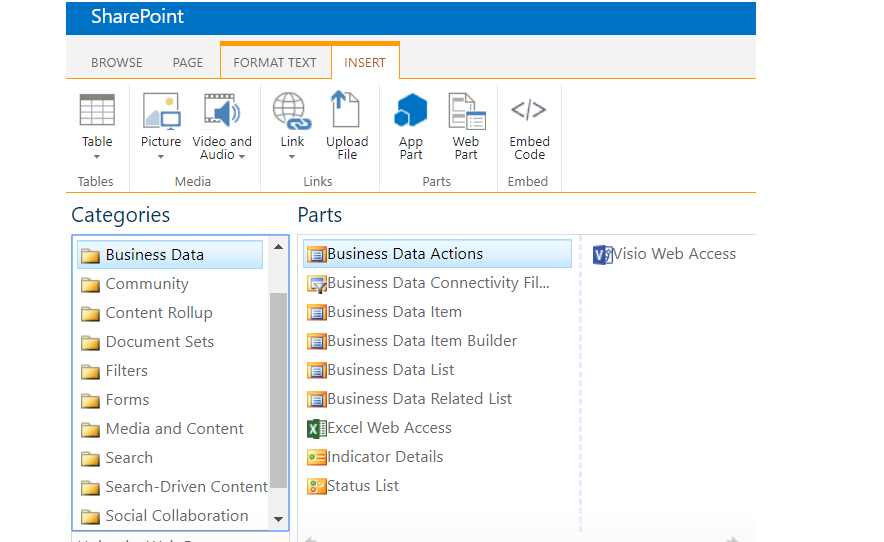 instalar WEB PART de sharepointRequisitos Visual Studio y SharePoint es tener instalado el primero en el mismo sitio que el segundo. De esta manera, tendremos disponibles las librerías necesarias para trabajar con MOSS además de poder debuggear nuestras aplicaciones fácilmente.Para este post, vamos a crear un webpart desde Visual Studio llamado BasicWebPart para MOSS 2007:Ingresamos con Credenciales de Administración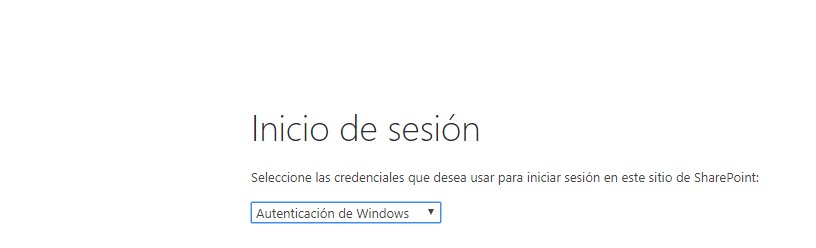 Ingresamos las credenciales 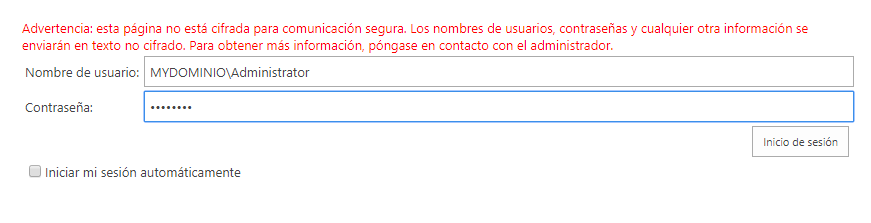 Editamos la página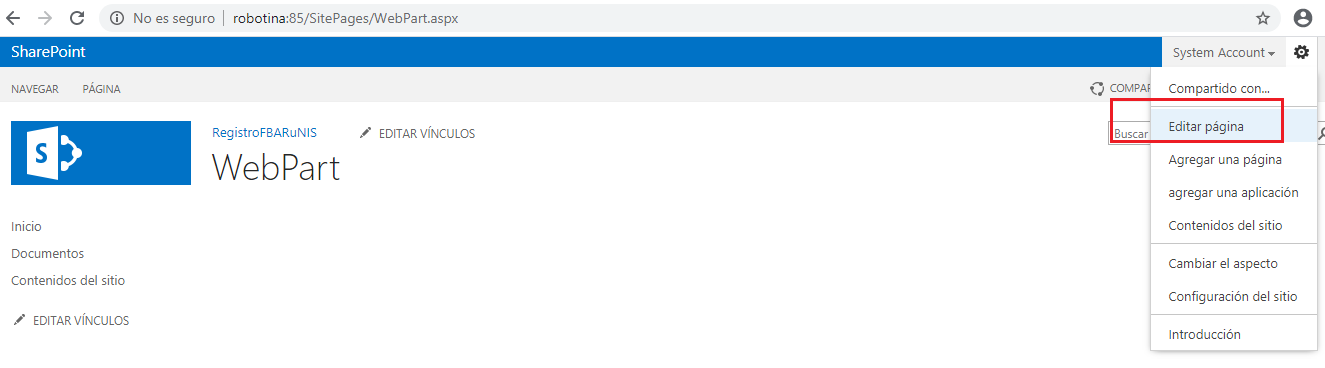 Agregamos este Web Part a la página con estos 5 pasos  siguientes.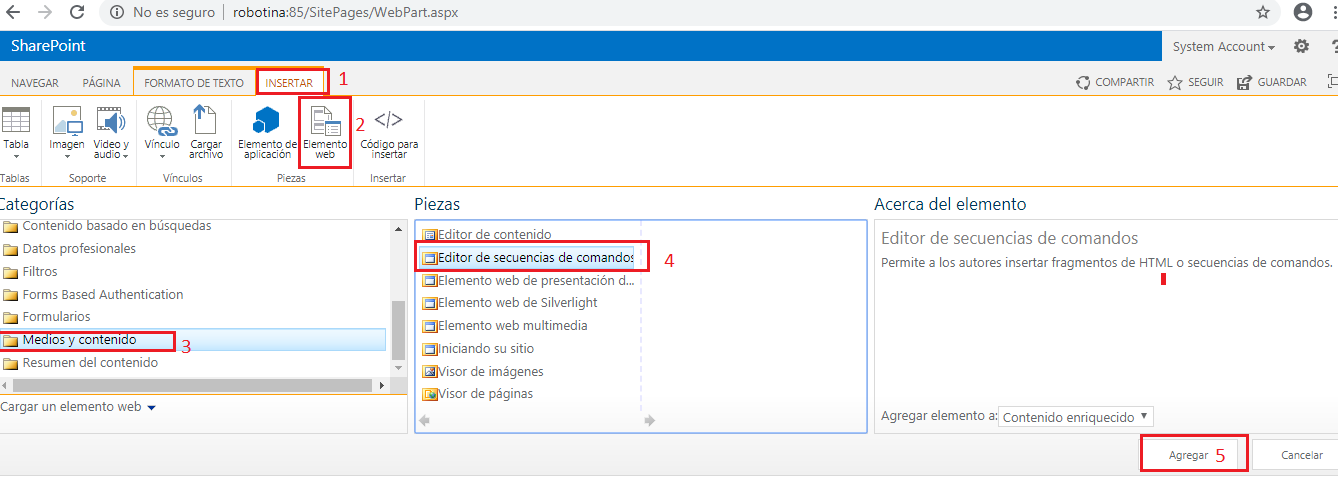 Agregamos el web Part editor de secuencias de comandos en este caso.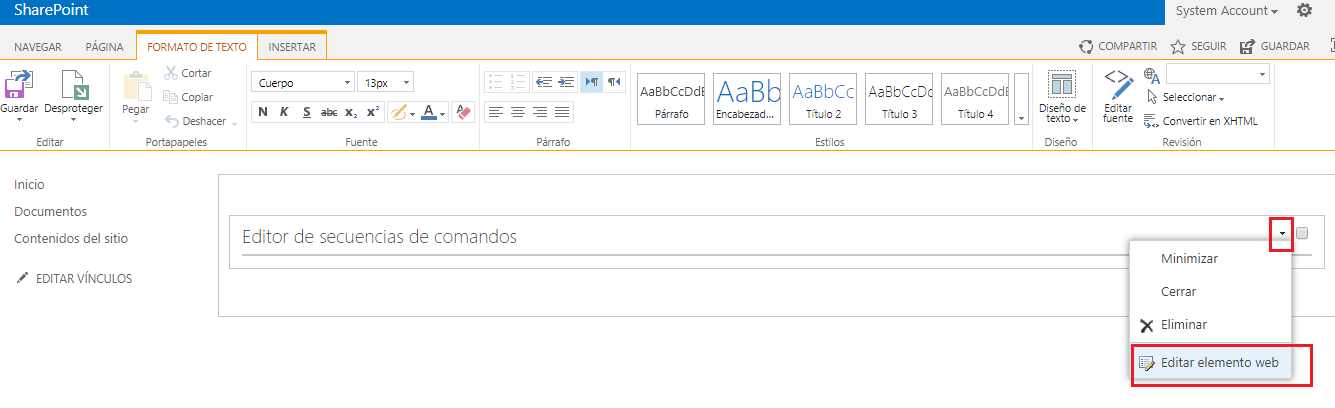 Ingresamos un HTML  o bootstrap o css estilos. Recordemos que este webpart es para inyectar código HTML, Invocar libreias de Javasript, cambiar stylos, boostrap.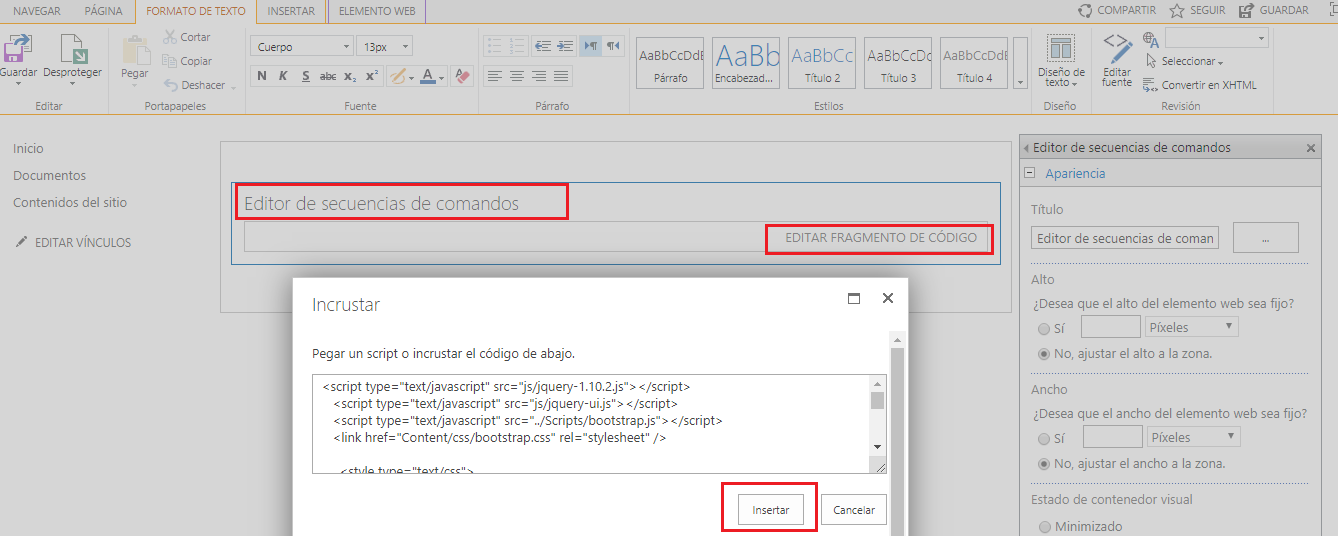 Aplicamos y Aceptamos.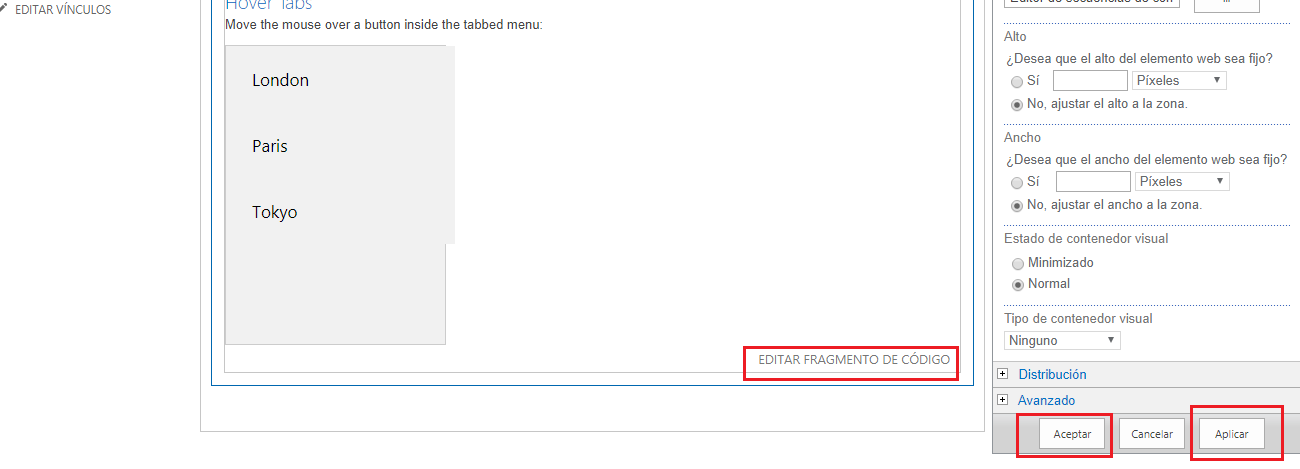 Guardamos.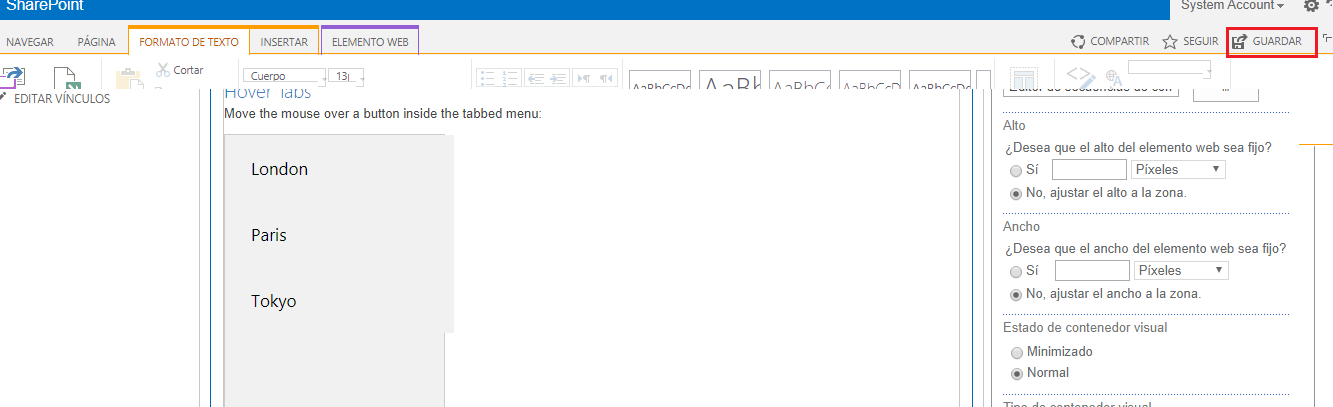 Modificar y Eliminar un WebPartEditamos la página donde modificamos o editamos el web Part.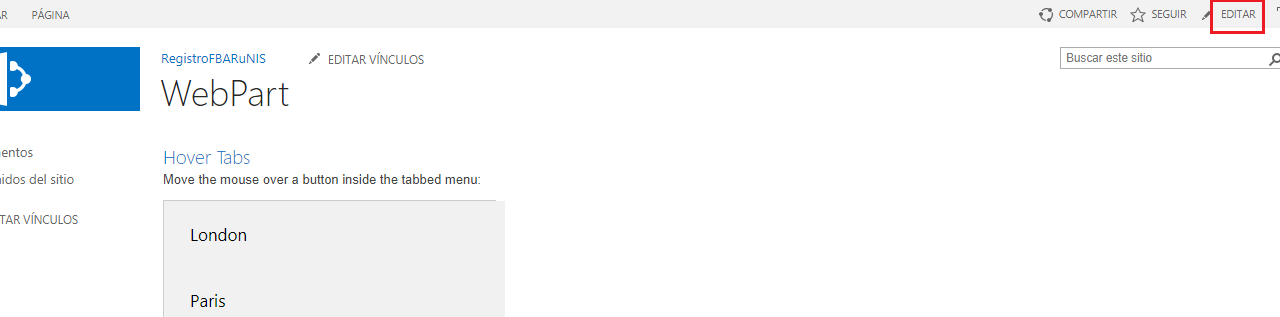 Editar elemento web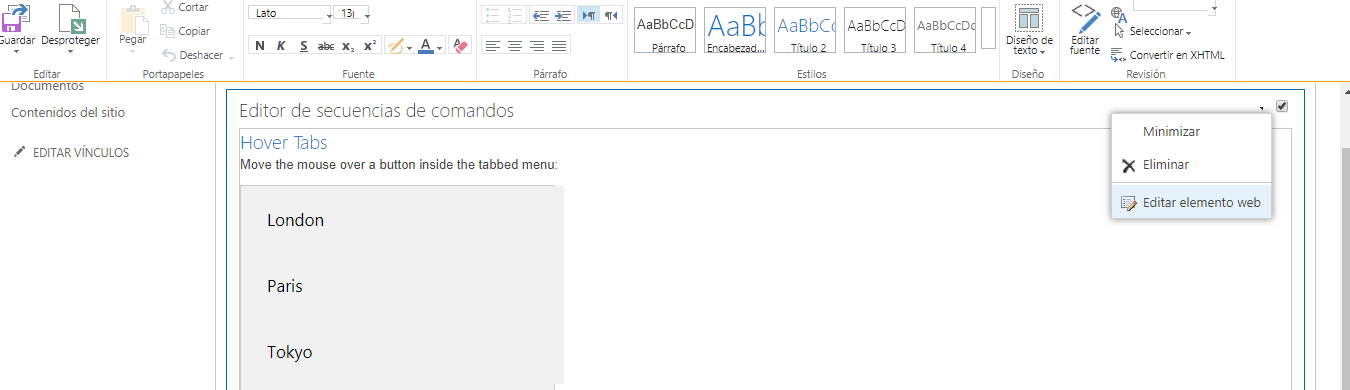 IncrustarPegar un script o incrustar el código de abajo.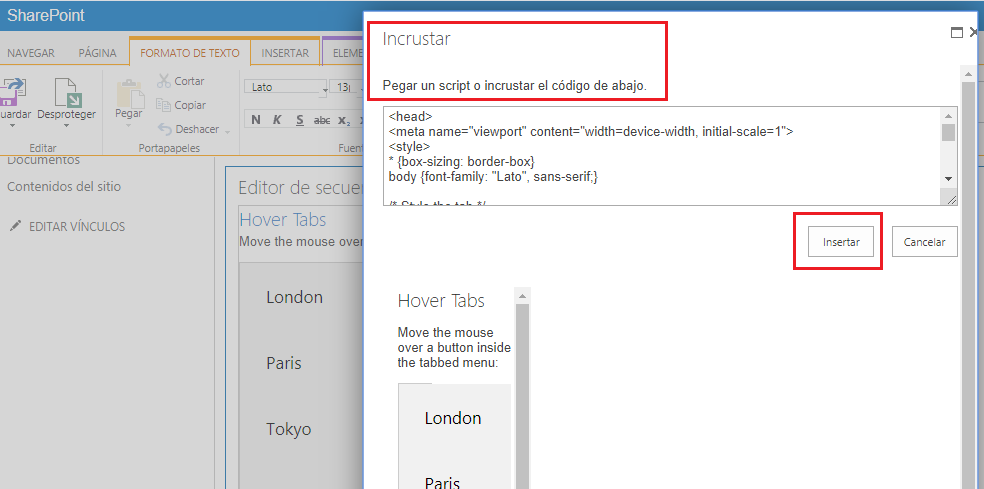 Eliminar web part de sharepointEditamos la página donde Eliminar el web Part.En el editor de la secuencia de comandos damos eliminar.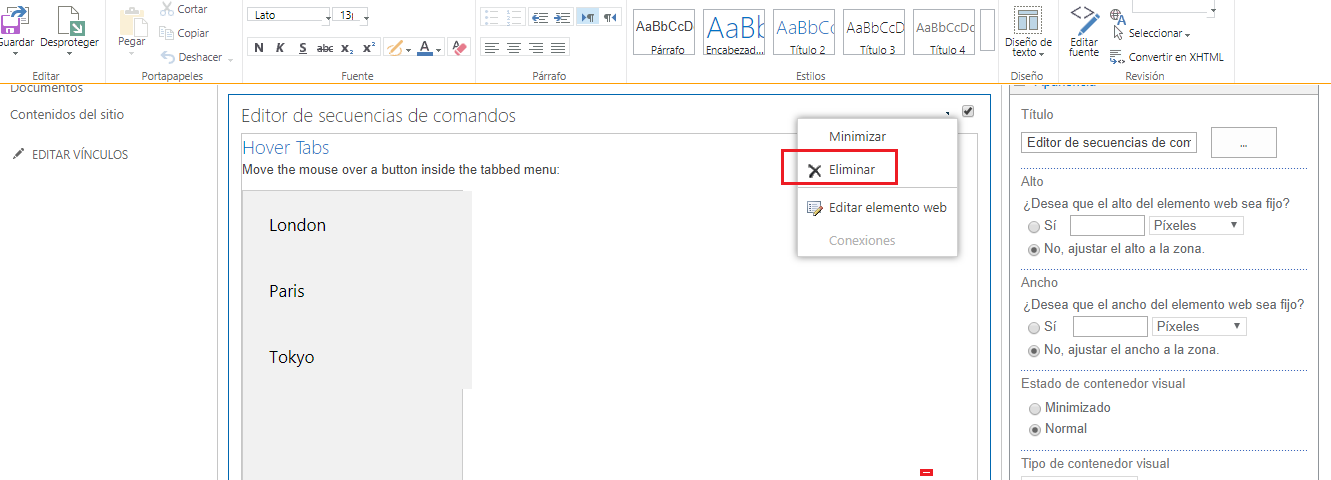  (WebPart SHAREPOINT personalizado visual studio) Crearemos un WebPart llamado (WebPart_JEP) donde Registramos información de un proyecto, la información del Investigador principal, Coinvestigador, Colaborador, Asesor. Utilizaremos Visual studio para codificar y diseñar el WebPart. Esra información se guarda en una base de datos en SQL SERVER.REQUISITOSSQL ServerVisual StudioWEBCONFIGSharePoint CentralSharePoint Management ShellSQL ServerTenemos una base de datos en sql server nombrada DB_RUNIS_Version y 4 tablas Tb_Rol, Tb_Investigador_Co_investigador, Tb_Proyecto_Investigacion, Tb_Tema_Topico_InvestigacionEjecutamos el script Script_Schema_and _Data.sq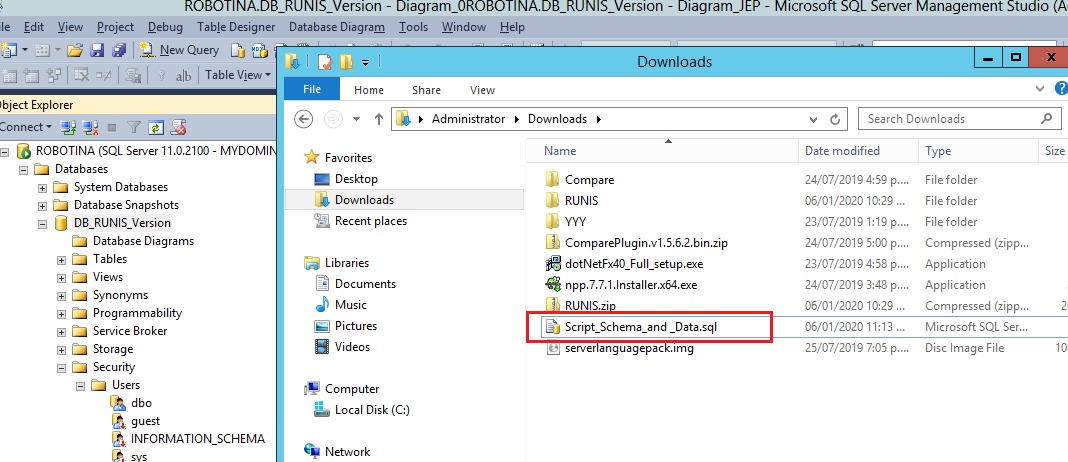 Aquí está el modelo de la base de datos donde guardaremos la información de la WepPart  (WebPart_JEP).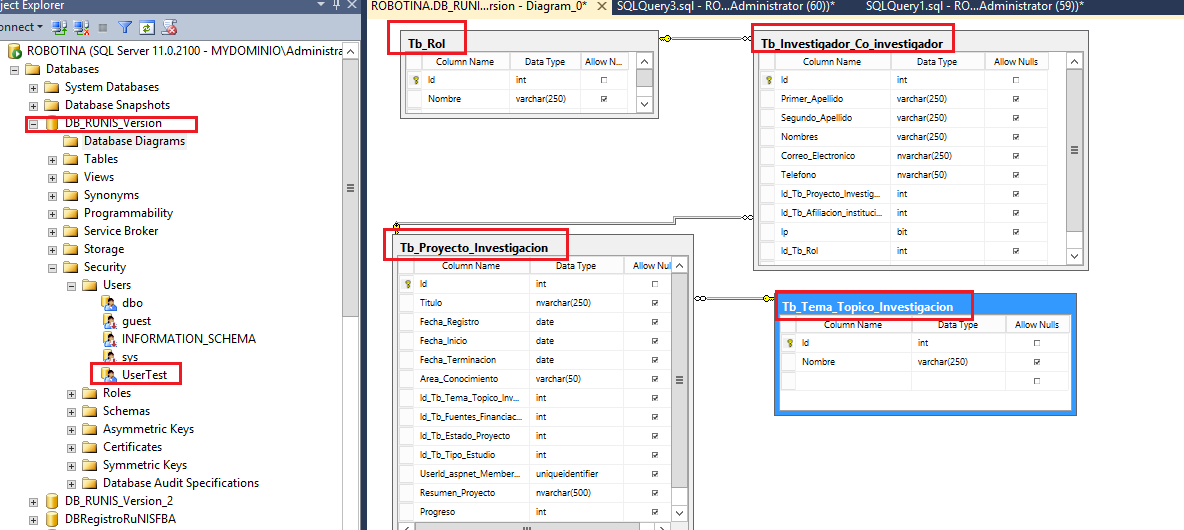 WEBCONFIGModificar web.comfig del sitio virtual en este caso http://robotina:85/ podemos verificar desde la administración central.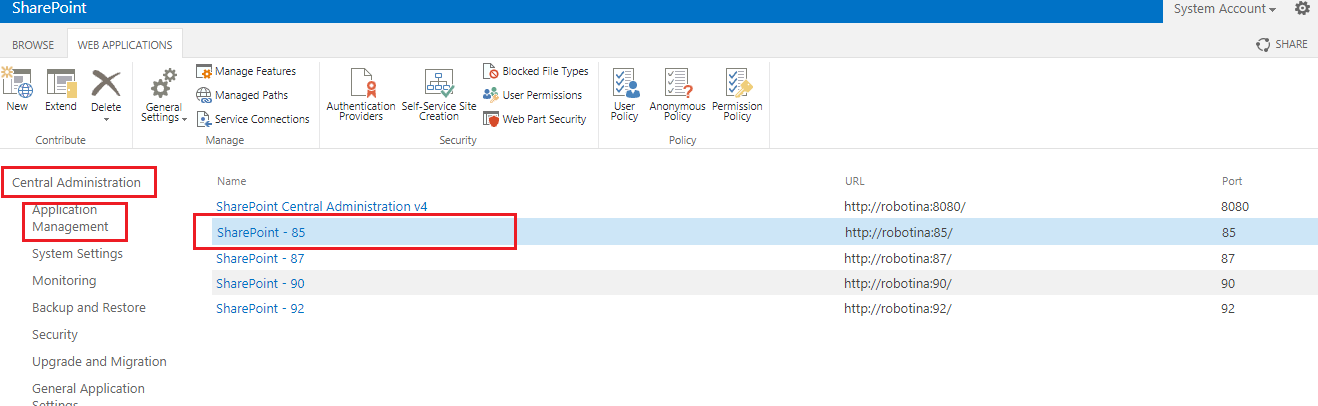 Ingresamos desde el IIS con permisos de administración y por el puerto podemos ubicar la carpeta web  de la aplicación web SharePoint – 85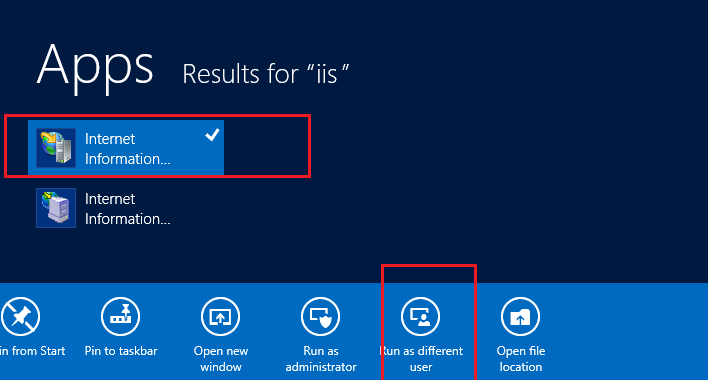 Situamos en el sitio web SharePoint – 85			Explorer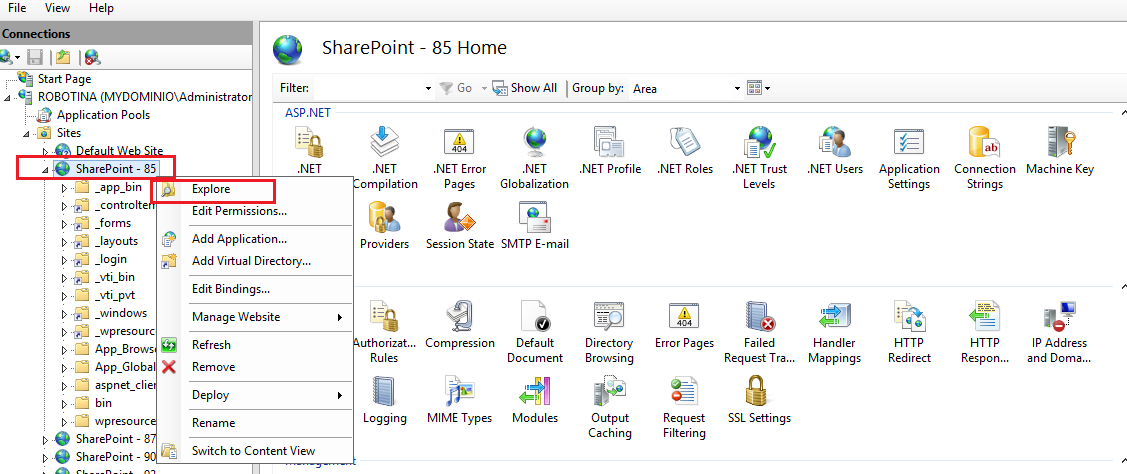 Ingresamos al web.config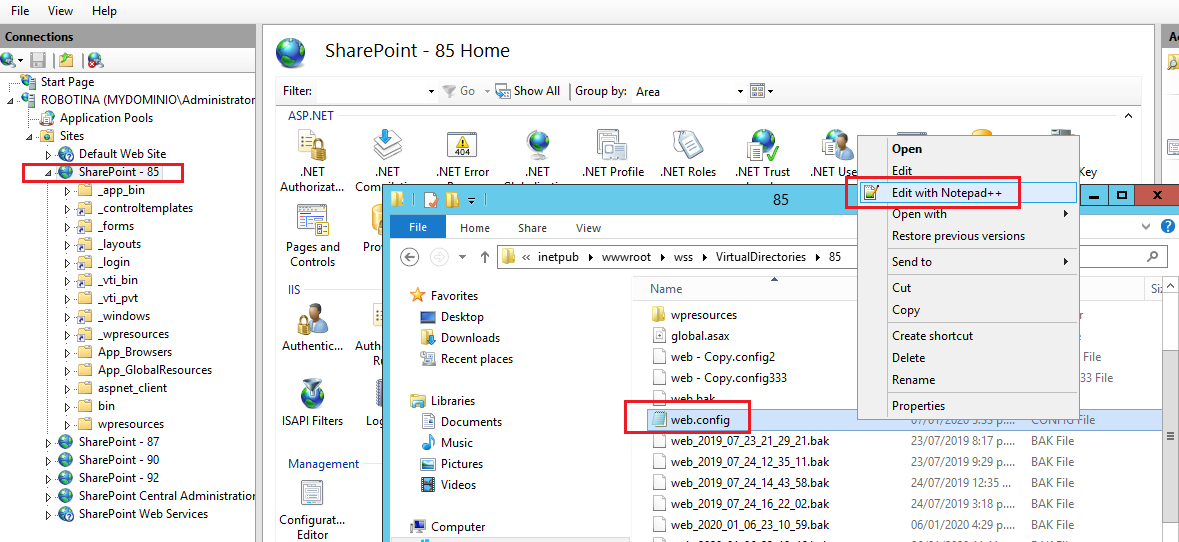 Ingresamos connectionStrings para conectarte a nuestra base de datos.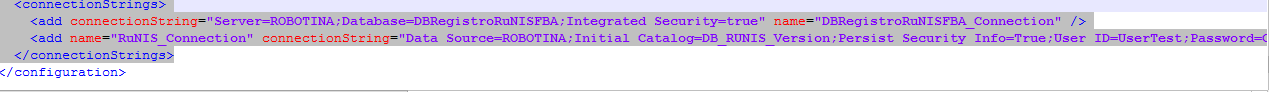 <connectionStrings>    <add name="RuNIS_Connection" connectionString="Data Source=ROBOTINA;Initial Catalog=DB_RUNIS_Version;Persist Security Info=True;User ID=UserTest;Password=Coem2014" providerName="System.Data.SqlClient" />  </connectionStrings>Visual studioIngresamos con permisos de administración a Visual Studio.+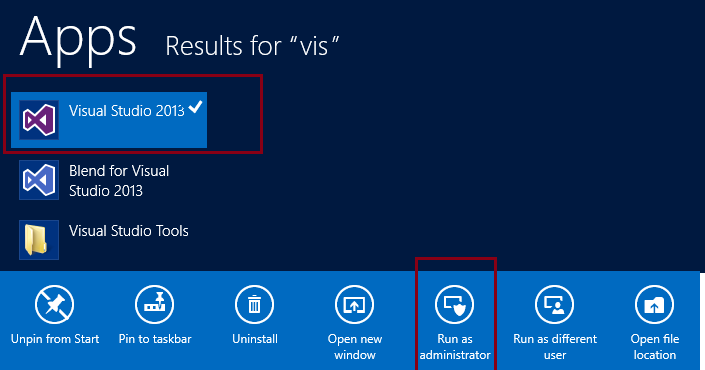 Creamos un Nuevo Proyecto -1Utilizamos C# como lenguaje se podría  utilizar Visual Basic -2.Utilizamos las plantillas de sharepoint -3 En este caso escogemos Visual Web Part -4Ingresamos Nombre, Ruta C:, WebPart_JEP -6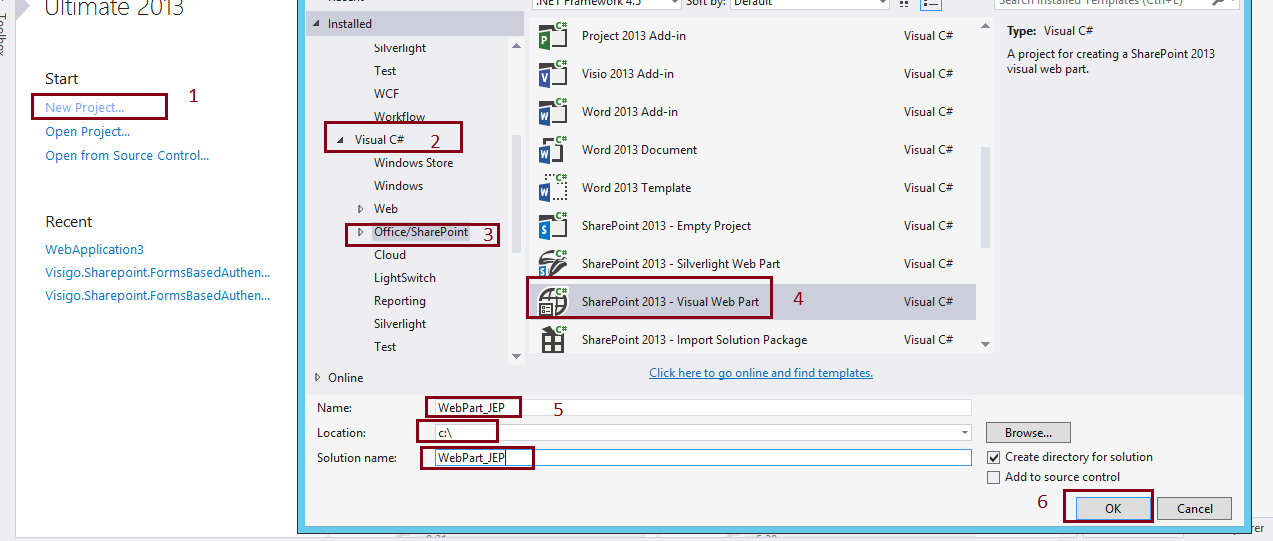 Ingresamos el sitio donde se va a publicar en este caso http://robotina:85/	Escogemos Deploy as a farm solution		Finalizamos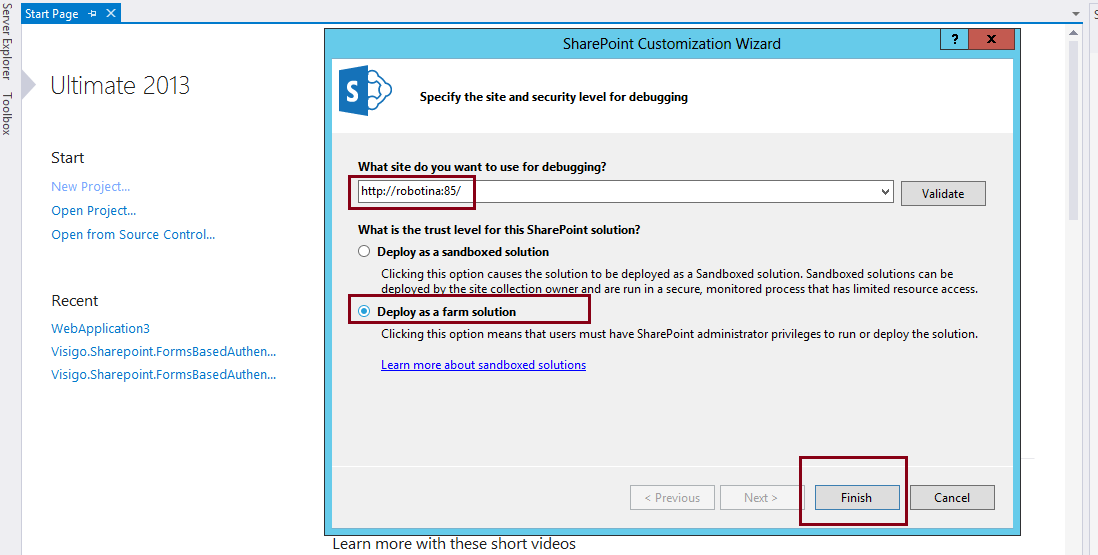 Ingresamos el diseño en el archivo con extensión aspx y CodeBehind en archivo con extensión aspx.cs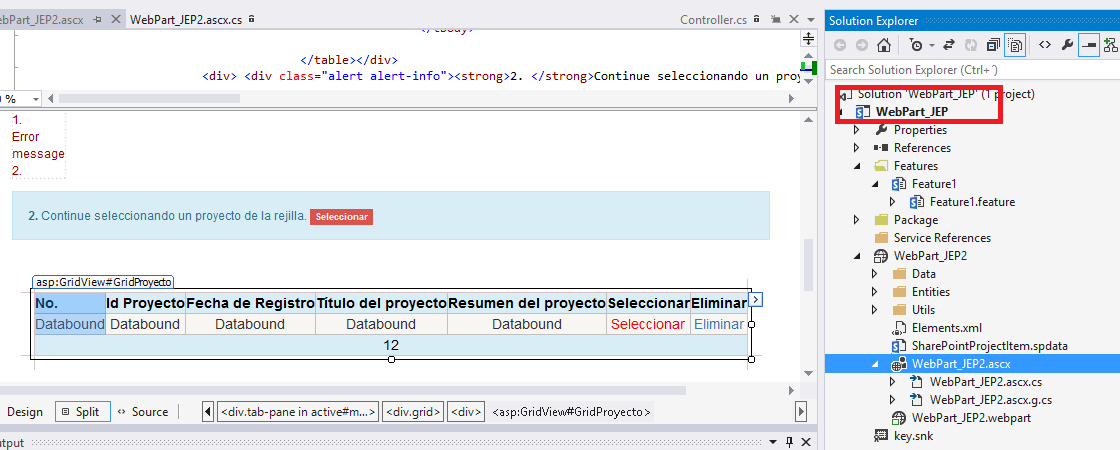 Compilamos con F5 para buscar errores y si marcha bien el despliega y publica automático.Este es un formulario que guarda nombre de un proyecto con su resumen y el segundo Información del Investigador principal, Coinvestigador, Colaborador, Asesor.Establece una ventana Modal aceptando los términos.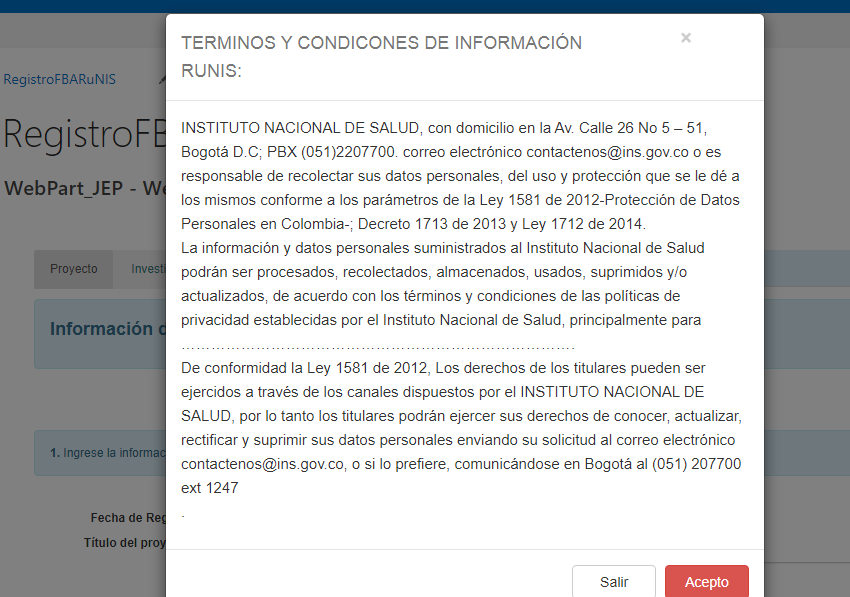 En el ejemplo Ingresamos el título del proyecto y un resumen. 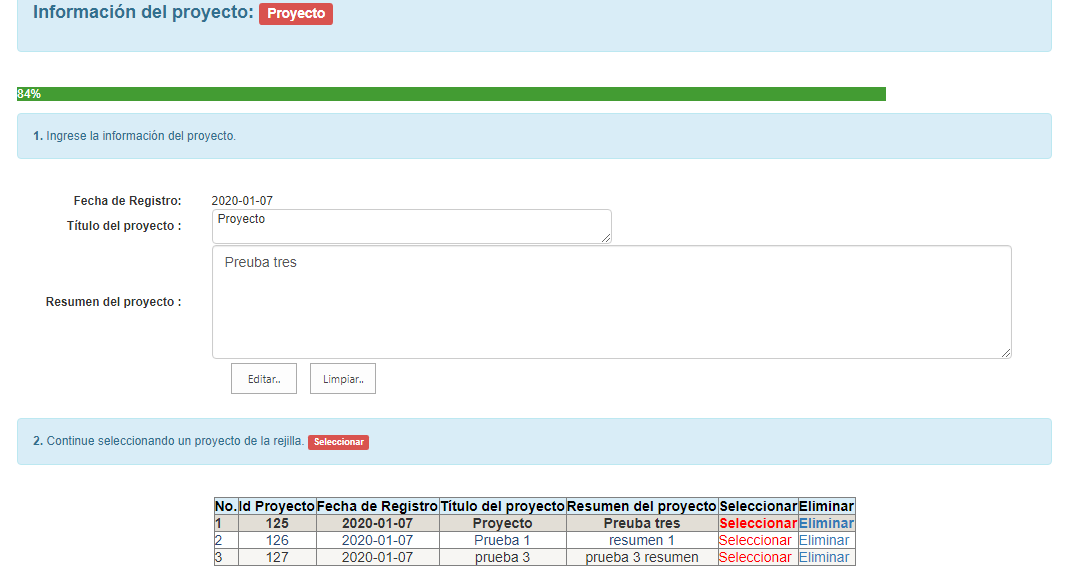 Ingrese la información del Investigador principal, Coinvestigador, Colaborador, Asesor.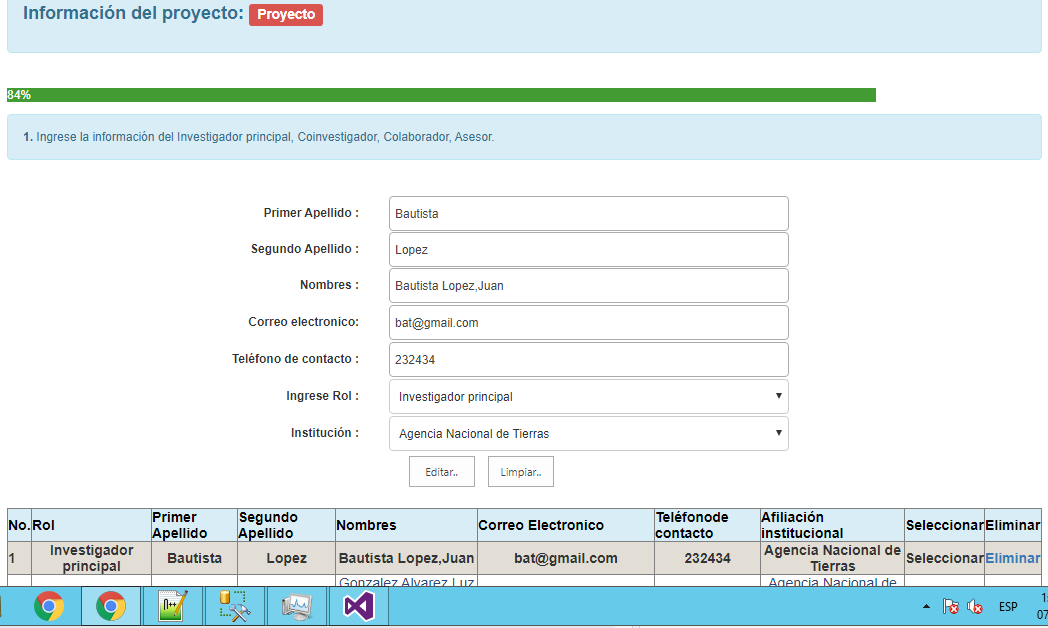 Sharepoint Centralrevisar los WebPart o Solutions en las Aplicaciones Web (WebPart_JEP)Ingresamos con permisos de administración a la Administración central de SharePoint.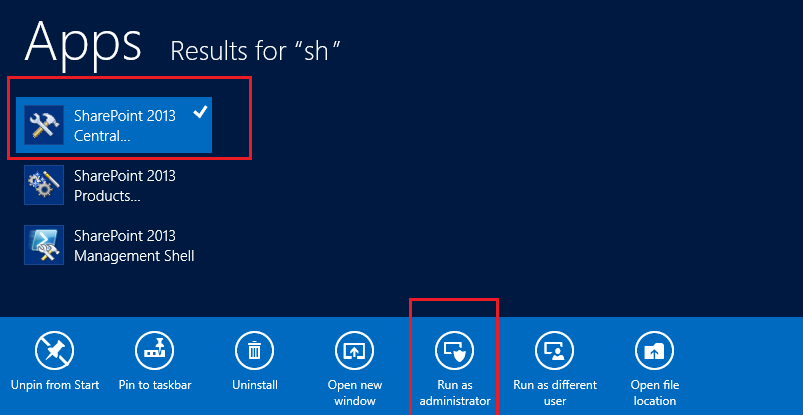 Central Administracion	System Settings		Manage farm Solutions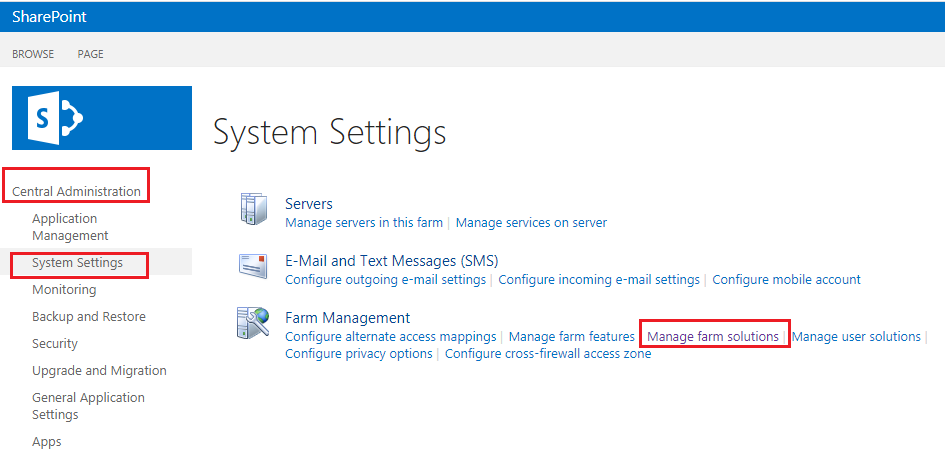 Sharepoint Management ShellGENERAR LOS WSP del webpart (WebPart_JEP)Generamos los instaladores desde visual studio 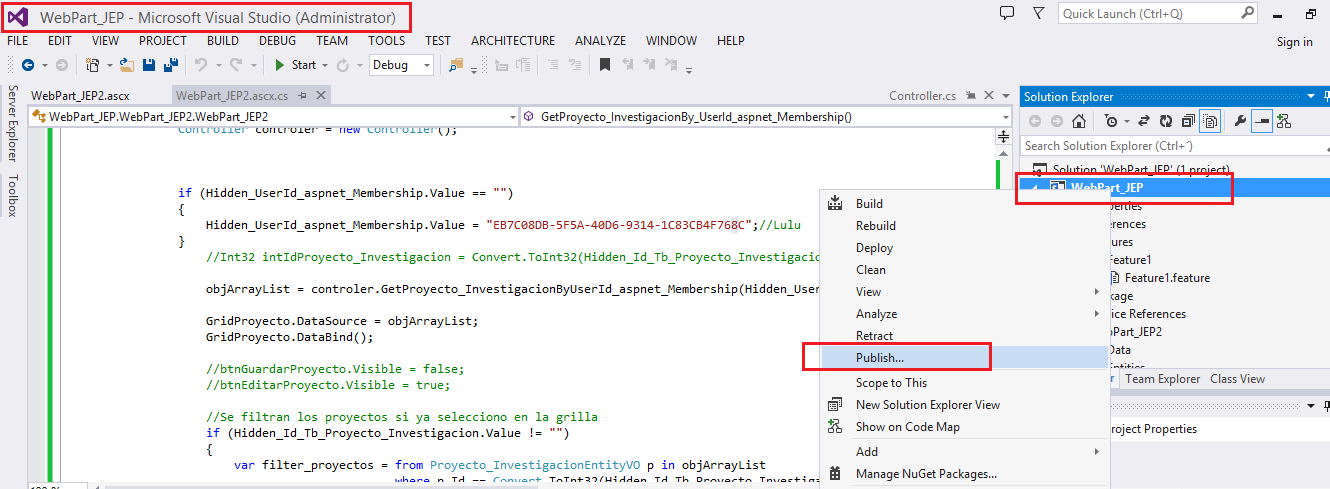 Elegimos la ruta destino C: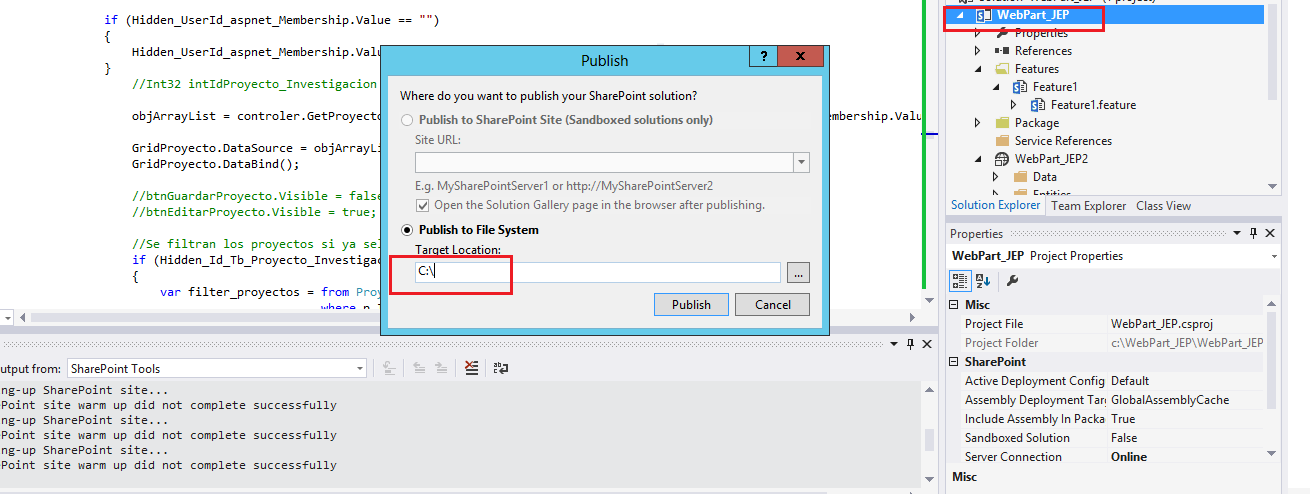 Pendiente de que publicación no falle.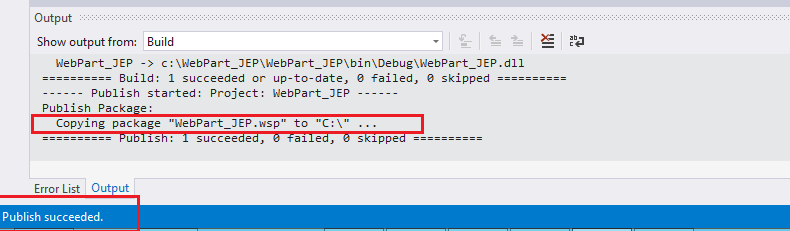 Esto es WSP o SPSolution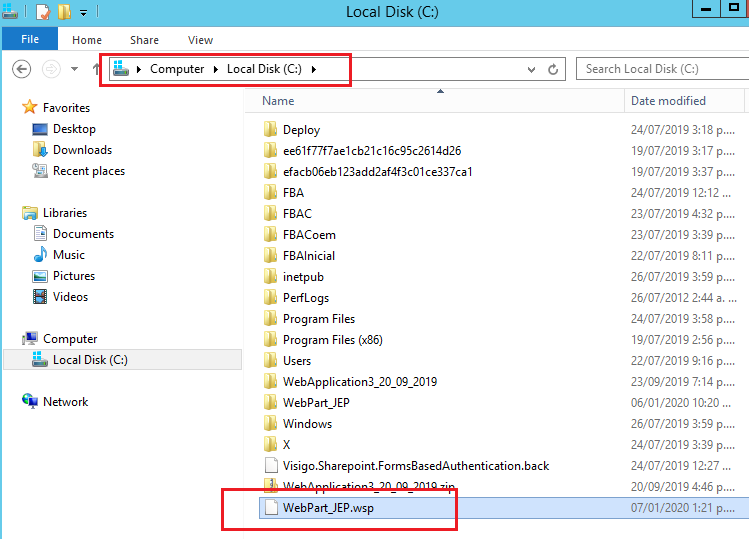 Este es el ensamblado del Webpart “WebPart_JEP.wsp” que previamente instalaremos por comandos powershell.Instalar webpart por comandos en un sitio web de sharepointDependiendo del directorio donde se encuentre el Webpart “WebPart_JEP.wsp”Ejecute como administrador los siguientes comandos sobre SharePoint Management Shell.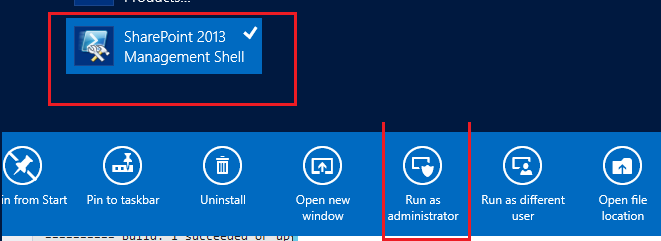 Add-SPSolution c:\ WebPart_JEP.wspInstall-SPSolution –Identity WebPart_JEP.wsp –WebApplication http://robotina:85// -GACDeployment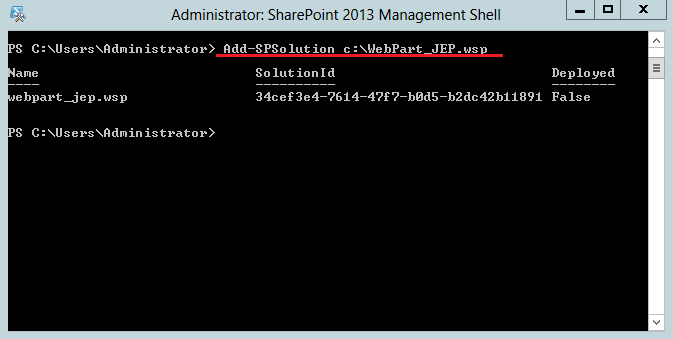 Install-SPSolution -Identity WebPart_JEP.wsp -WebApplication http://robotina:85/ -GACDeployment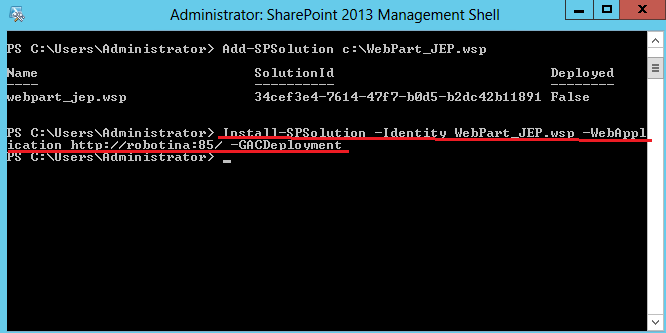 Revisamos que el webpart este status deploy desde la administracion central.Central Aministracion	System Settings		Manage farm solutions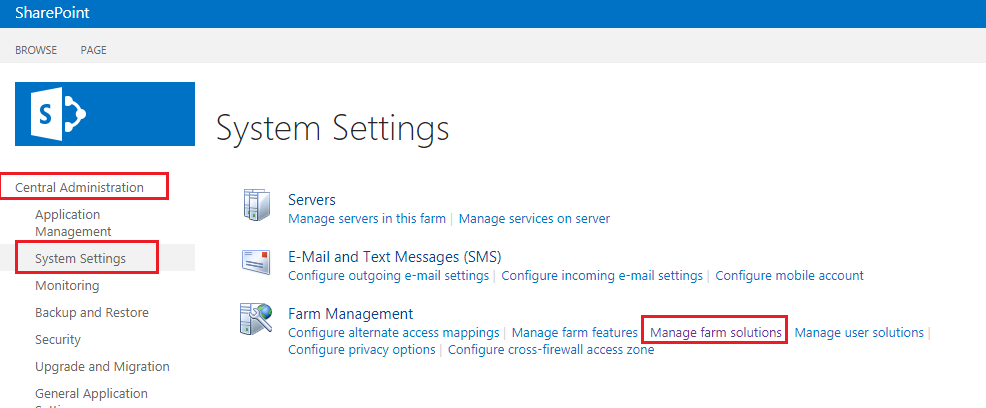 Revisamos que el WebPart este estado Deploy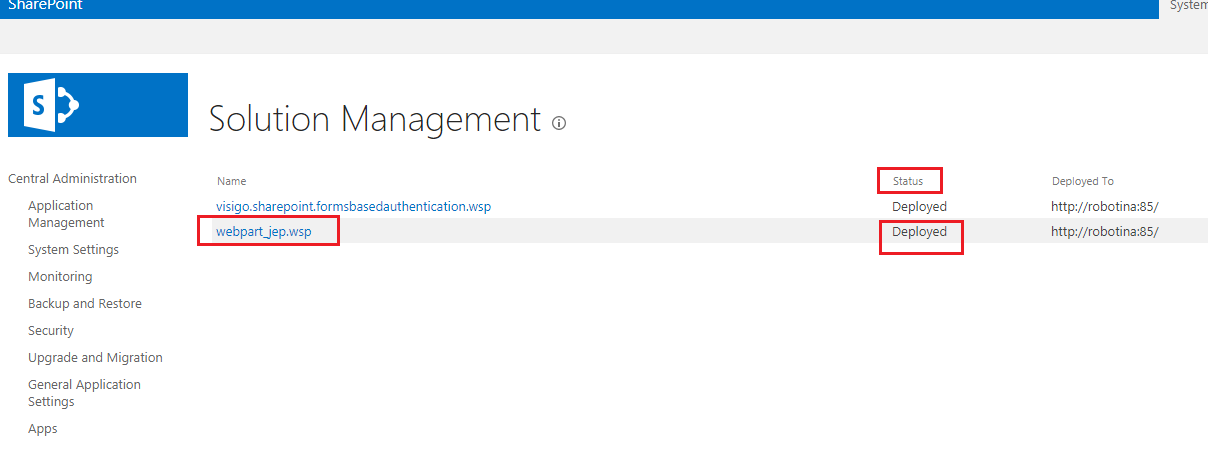 Podemos verificar desde Administración central de SharePoint 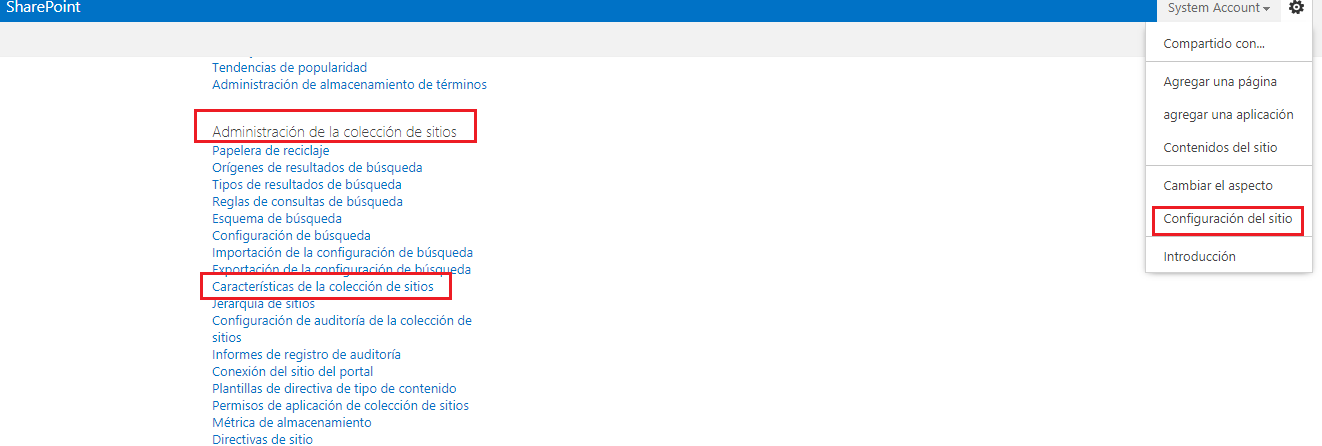 Revisar que este activo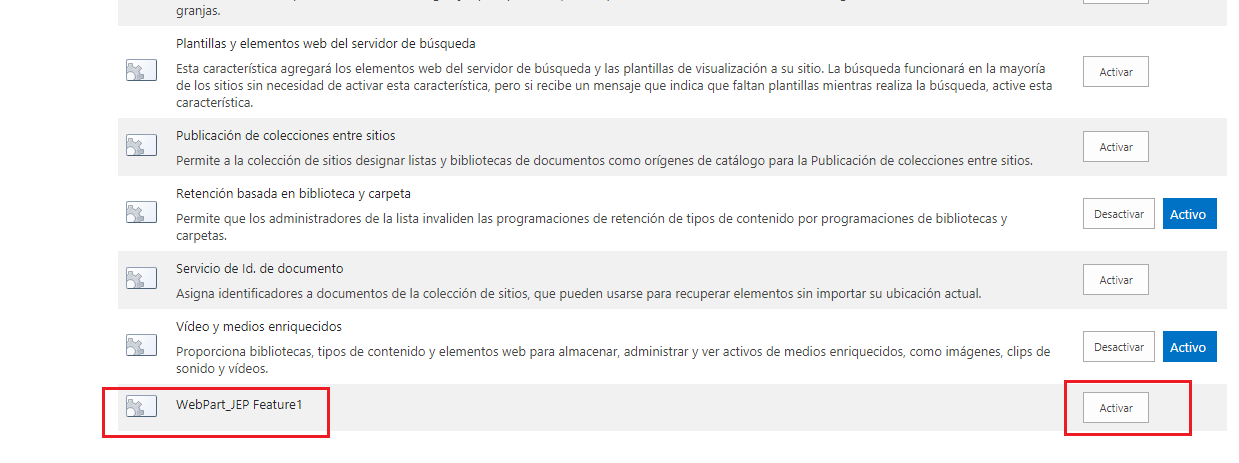 Ingresamos a la ruta donde desarrollamos el WebPart  y vemos si está publicado si no lo hacemos como en la secciónEn el ejemplo Ingresamos el título del proyecto y un resumen. 5.	INSTALAR WEB PART DE SHAREPOINT.desistalar un webpart por comandos en un sitio web de sharepointEjecute como administrador los siguientes comandos sobre SharePoint Management Shell.Uninstall-SPSolution –Identity WebPart_JEP.wsp –WebApplication http://robotina:85/Remove-SPSolution –Identity WebPart_JEP.wsp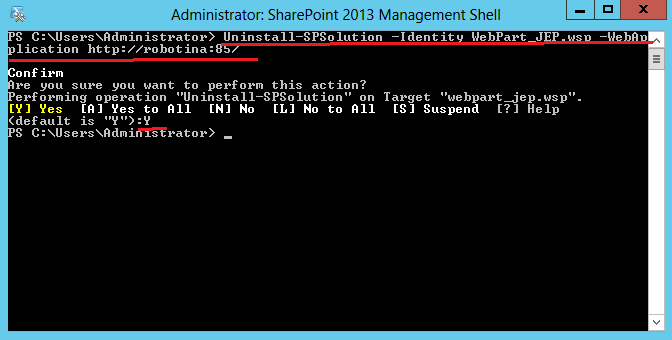 Si observamos desde la administración de SharePoint veremos que desaparece la aplicación.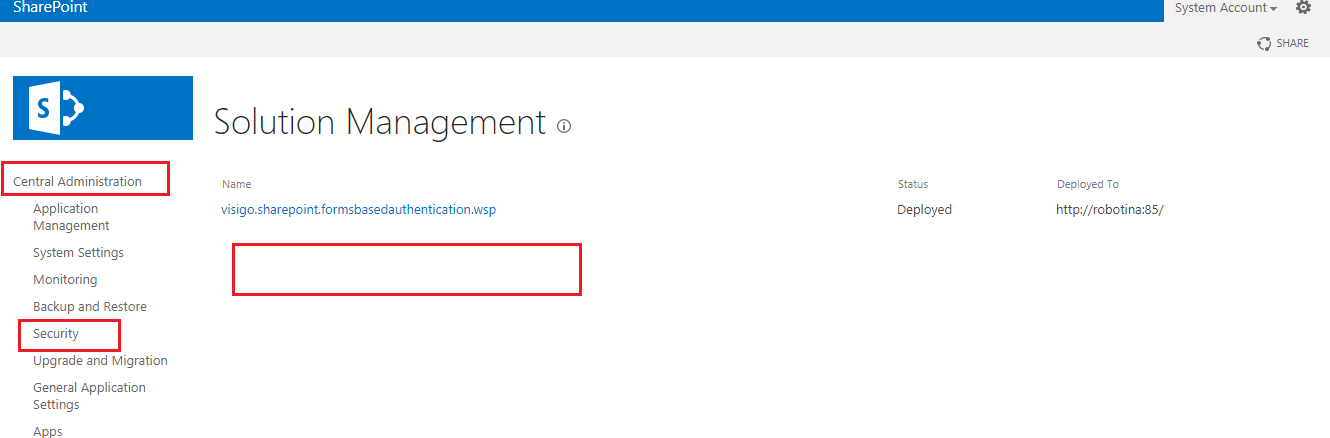 